附件凭证编号：                          上海市地方税务局个人所得税纳税清单（样张）生成日期：2015年X月X日 纳税人名称xxxxxx纳税人身份证件类型纳税人身份证件类型纳税人身份证件类型身份证身份证纳税人身份证件号码纳税人身份证件号码纳税人身份证件号码纳税人身份证件号码xxxxxxxxxxxxxxxxxxxxxxxxxxxxxxxxxxxxxxxxxxxxxxxxxxxxxxxxxxxxxxxxxxxxxxxxxxxxxxxx申请打印所属期2014年1月-12月2014年1月-12月2014年1月-12月申请打印范围全市所有扣缴义务人全市所有扣缴义务人全市所有扣缴义务人全市所有扣缴义务人纳税项目税款所属期所得额实缴税额征收机关征收机关扣缴义务人申报日期缴税日期工资、薪金所得2014011500.0045.00上海市地方税务局徐汇区分局上海市地方税务局徐汇区分局上海xx有限公司2014020120140205工资、薪金所得2014021500.0045.00上海市地方税务局徐汇区分局上海市地方税务局徐汇区分局上海xx有限公司2014030120140305工资、薪金所得2014031500.0045.00上海市地方税务局徐汇区分局上海市地方税务局徐汇区分局上海xx有限公司2014040120140406工资、薪金所得2014041500.0045.00上海市地方税务局徐汇区分局上海市地方税务局徐汇区分局上海xx有限公司2014050120140508工资、薪金所得2014051500.0045.00上海市地方税务局徐汇区分局上海市地方税务局徐汇区分局上海xx有限公司2014060120140605工资、薪金所得2014061500.0045.00上海市地方税务局徐汇区分局上海市地方税务局徐汇区分局上海xx有限公司2014070120140707工资、薪金所得2014071500.0045.00上海市地方税务局徐汇区分局上海市地方税务局徐汇区分局上海xx有限公司2014080120140806工资、薪金所得2014081500.0045.00上海市地方税务局徐汇区分局上海市地方税务局徐汇区分局上海xx有限公司2014090120140904工资、薪金所得2014111500.0045.00上海市地方税务局徐汇区分局上海市地方税务局徐汇区分局上海xx有限公司2014120120141205工资、薪金所得2014121500.0045.00上海市地方税务局徐汇区分局上海市地方税务局徐汇区分局上海xx有限公司2015010120150105劳务报酬所得2014081500.0045.00上海市地方税务局静安区分局上海市地方税务局静安区分局上海xx贸易公司2014090220140902劳务报酬所得2014101500.0045.00上海市地方税务局黄浦区分局上海市地方税务局黄浦区分局上海xx设计公司2014110820141108以下空白----------------------------------------------------------------------------------------------------------合计合计￥540.00元  ￥540.00元  ￥540.00元  ￥540.00元  ￥540.00元  税款金额合计（大写）税款金额合计（大写）人民币伍佰肆拾元整  人民币伍佰肆拾元整  人民币伍佰肆拾元整  人民币伍佰肆拾元整  人民币伍佰肆拾元整  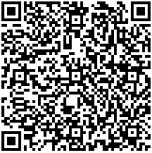 4063 1209 3508 78694063 1209 3508 7869您可通过以下方式进行验证：（一）登录上海税务网站（www.tax.sh.gov.cn）相关栏目输入左边数字验证码进行验证；（二）通过手机APP客户端扫描左边二维验证码进行验证；（三）携带纳税清单前往全市任一办税服务厅进行验证。您可通过以下方式进行验证：（一）登录上海税务网站（www.tax.sh.gov.cn）相关栏目输入左边数字验证码进行验证；（二）通过手机APP客户端扫描左边二维验证码进行验证；（三）携带纳税清单前往全市任一办税服务厅进行验证。您可通过以下方式进行验证：（一）登录上海税务网站（www.tax.sh.gov.cn）相关栏目输入左边数字验证码进行验证；（二）通过手机APP客户端扫描左边二维验证码进行验证；（三）携带纳税清单前往全市任一办税服务厅进行验证。您可通过以下方式进行验证：（一）登录上海税务网站（www.tax.sh.gov.cn）相关栏目输入左边数字验证码进行验证；（二）通过手机APP客户端扫描左边二维验证码进行验证；（三）携带纳税清单前往全市任一办税服务厅进行验证。您可通过以下方式进行验证：（一）登录上海税务网站（www.tax.sh.gov.cn）相关栏目输入左边数字验证码进行验证；（二）通过手机APP客户端扫描左边二维验证码进行验证；（三）携带纳税清单前往全市任一办税服务厅进行验证。